Supplementary Figure 1. Comparison of patients' overall survival according to the extent of ILD. (a. ILD extent≥20% vs.＜20%: p=0.182; b. ILD extent≥25% vs.＜25%: p=0.090).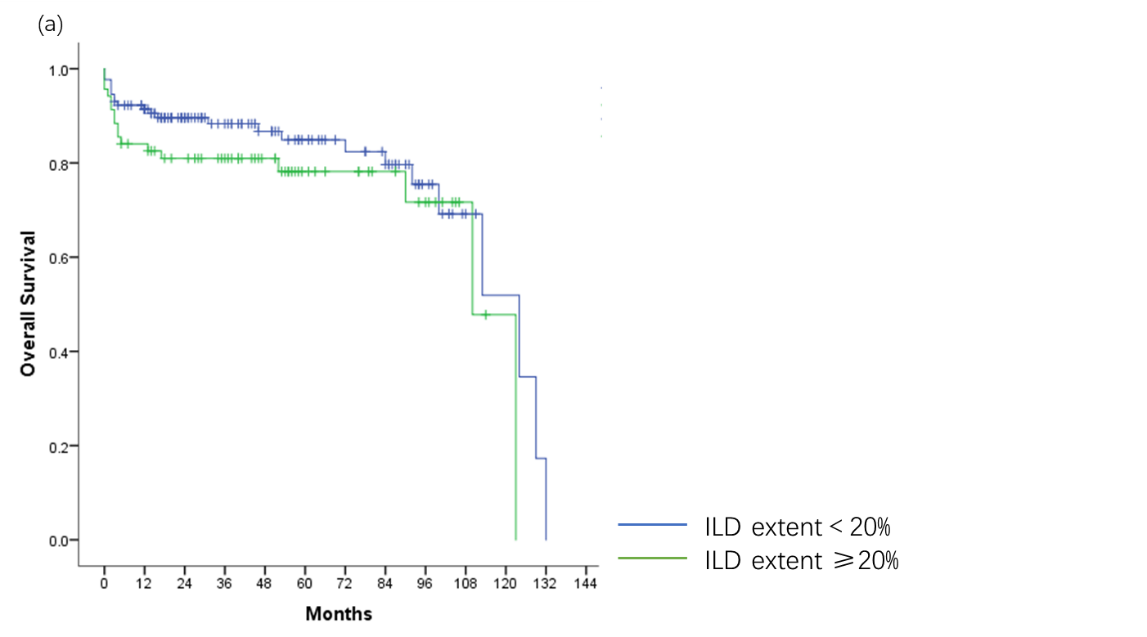 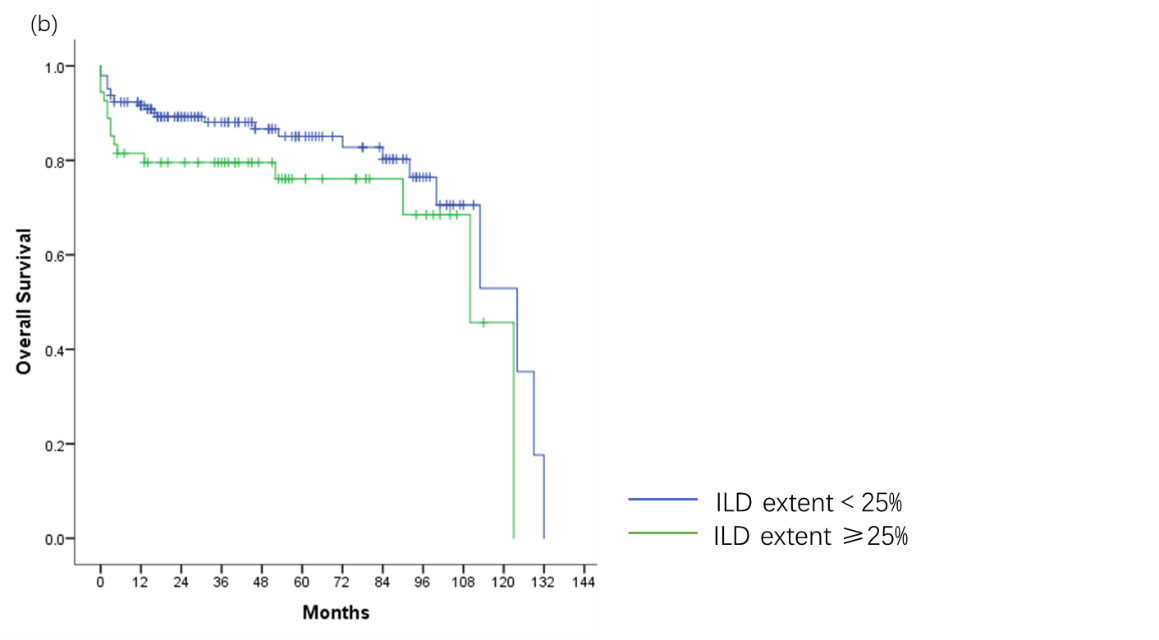 Supplementary Table 1. Details of infections requiring hospitalization during follow-up. AAV: ANCA-associated vasculitis; CMV: cytomegalovirus; EBV: Epstein-Barr virus; ILD: interstitial lung disease; IQR: interquartile range; NSIP: non-specific interstitial pneumonia; OP: organizing pneumonia; UIP: usual interstitial pneumonia.Supplementary Table 2. Characteristics of relapses during follow-up.AAV: ANCA-associated vasculitis; ILD: interstitial lung disease; IQR: interquartile range; NSIP: non-specific interstitial pneumonia; OP: organizing pneumonia; UIP: usual interstitial pneumonia.1 General included fever or weight loss (≥2 kg).b UIP vs OP.Supplementary Figure 2. Relapse-free survival of patients with AAV-ILD (a) and compared with the types of ILD (b; log rank p=0.811). UIP (blue line), NSIP (green line), OP and unclassified ILD (yellow line). AAV: ANCA-associated vasculitis; ILD: interstitial lung disease; NSIP: non-specific interstitial pneumonia; OP: organizing pneumonia; UIP: usual interstitial pneumonia.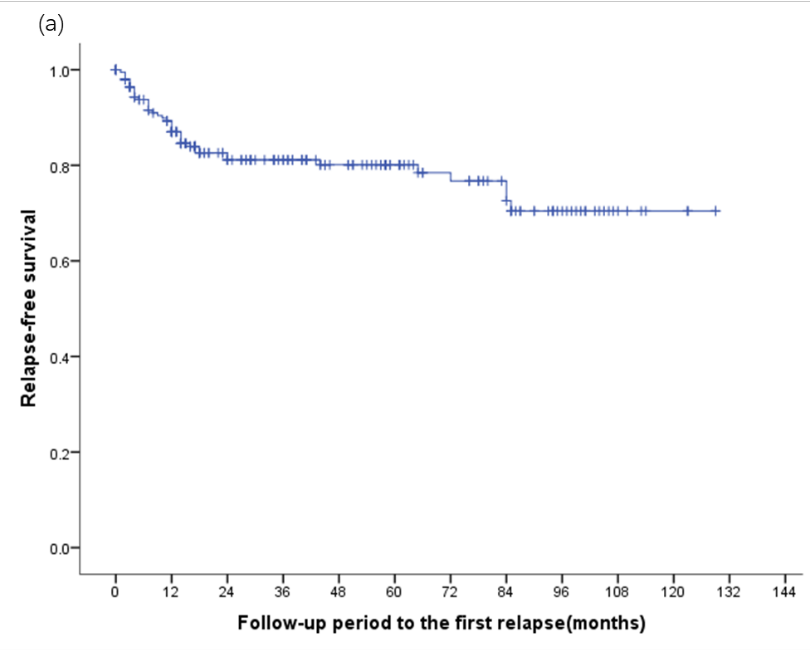 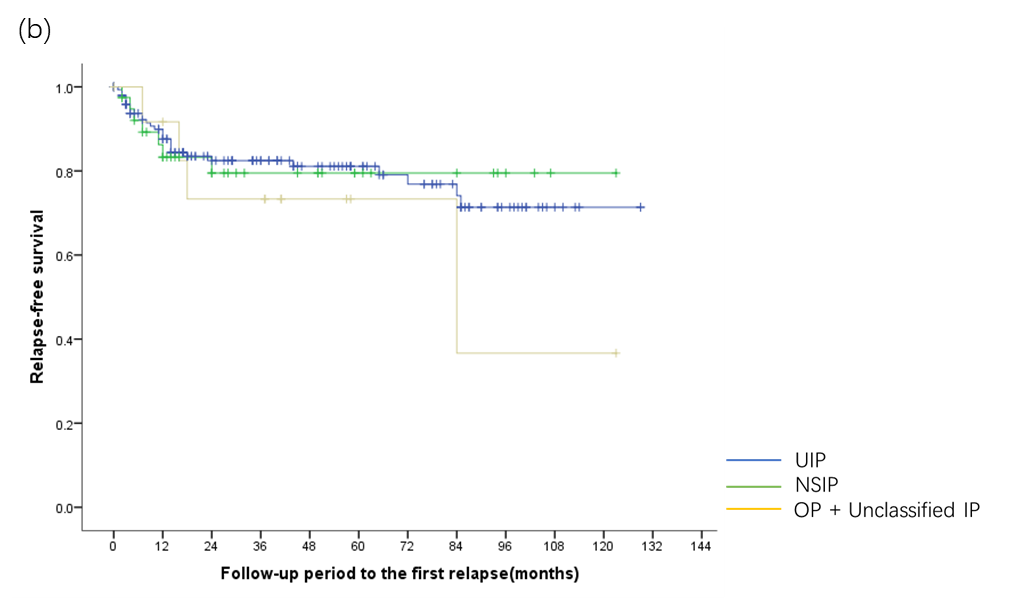 Supplementary Table 3. Univariate analysis for predictors of mortality in AAV-related ILD.AAV: ANCA-associated vasculitis; FVC: forced vital capacity; ILD: interstitial lung disease; % pred.: % predicted.Supplementary Table 4. Multivariate analyses for predictors of mortality in AAV-related ILD.Model 5 and model 6 incorporated age, sex, ENT involvement, respiratory failure, infection, and ILD extent. Data are presented as hazard ratio (95% CI) and p-value. AAV: ANCA-associated vasculitis; ILD: interstitial lung disease. 1 per 10 years increase.2 both at baseline and during follow-up.Supplementary Table 5. Univariate and Multivariate analyses for predictors of mortality in AAV-UIP.AAV: ANCA-associated vasculitis; ANCA: antineutrophil cytoplasm antibodies; BAL: bronchoalveolar lavage; BVAS: Birmingham Vasculitis Activity Scores; CRP: c-reactive protein; DLCO: diffusing capacity for carbon monoxide; FFS: five-factor score; FVC: forced vital capacity; GPA: granulomatosis with polyangiitis; MPA: microscopic polyangiitis; MPO: myeloperoxidase; PR3: proteinase-3; TLC: total lung capacity; % pred.: % predicted; UIP: usual interstitial pneumonia.1 Hazard ratio reported per 10 U increase.2 Hazard ratio reported per 10 U decrease.3 both at baseline and during follow-up.AAV-ILDUIPNSIPOPUnclassified ILDp-value Infectious patients, no. (%)110(53.9)89(58.6)14(35.9)2(66.7)5(50.0)0.082Infectious episodes, no. (%)1681342437-First in-patient infection time, median (IQR)(weeks)3(2-17)3(2-18)4(2-16)5.5(4.3-6.8)3(2-3)0.326Infection pathogens, no. (%)Infection pathogens, no. (%)Infection pathogens, no. (%)Infection pathogens, no. (%)Infection pathogens, no. (%)Infection pathogens, no. (%)Infection pathogens, no. (%)Bacteria162/168(96.4)129/134(96.3)23/24(95.8)3/3(100.0)7/7(100.0)0.939Fungus28/168(16.7)21/134(15.1)4/24(16.7)1/3(33.3)2/7(28.6)0.752Pneumocystis jirovecii7/168(4.2)5/134(3.7)1/24(4.2)1/3(33.3)00.338  Aspergillus7/168(4.2)5/134(3.7)1/24(4.2)01/7(14.3)0.695  Candida16/168(9.5)13/134(9.7)2/24(8.3)01/7(14.3)0.847Virus12/168(7.1)9/134(6.7)2/24(8.3)1/3(33.3)00.411  CMV6/168(3.6)4/134(3.0)1/24(4.2)1/3(33.3)00.300  EBV4/168(2.4)2/134(1.5)1/24(4.2)1/3(33.3)00.181Influenza virus2/168(1.2)2/134(1.5)0000.823Locations of infection, no. (%)Locations of infection, no. (%)Locations of infection, no. (%)Locations of infection, no. (%)Locations of infection, no. (%)Locations of infection, no. (%)Locations of infection, no. (%)Pulmonary157/168(93.5)124/134(92.5)23/24(95.8)3/3(100.0)7/7(100.0)0.619Genitourinary12/168(7.1)12/134(9.0)0000.130Gastrointestinal2/168(1.2)2/134(1.5)0000.823Catheter-associated4/168(2.4)4/134(3.0)0000.608Sepsis6/168(3.6)5/134(3.7)1/24(4.2)000.859AAV-ILDUIPNSIPOPUnclassified ILDp-valueRelapse cases, no. (%)54 (26.5)42(27.6)8(20.5)1(33.3)3(30.0)0.813Relapse events, no. (%)85691114-First relapsing time, median (IQR) (months)12(7-27)	12(5.5-32)12(9.5-27)718(17-51)0.421Organ involvement at relapse, no. (%)Organ involvement at relapse, no. (%)Organ involvement at relapse, no. (%)Organ involvement at relapse, no. (%)Organ involvement at relapse, no. (%)Organ involvement at relapse, no. (%)Organ involvement at relapse, no. (%)Pulmonary 42/85(49.4)36/69(52.2)4/11(36.4)1/1(100.0)1/4(25.0)0.337Renal 47/85(55.3)36/69(52.2)6/11(54.5)1/1(100.0)4/4(100.0)0.102General 114/85(16.5)13/69(18.8)1/11(9.1)000.462Ear, nose, and throat2/85(2.4)1/69(1.4) b01/1(100.0)00.037Central nervous system 2/85(2.4)2/69(2.9)0001.000Peripheral nervous system 4/85(4.7)3/69(4.3)1/11(9.1)000.831Gastrointestinal2/85(2.4)1/69(1.4)1/11(9.1)000.616Eye6/85(7.1)5/69(7.2) b01/1(100.0)00.058FVC% pred. at baseline FVC% pred. at baseline FVC% pred. at baseline FVC% pred. <50% (vs. ≥50%-<90%)1.508(0.166-13.662)0.715FVC% pred. <50% (vs. ≥90%)1.065(0.321-3.540)0.918FVC% pred. ≥50%-<90% (vs. ≥90%)1.051(0.316-3.491)0.936FVC% pred. <80% (vs. ≥80%)1.172(0.393-3.494)0.776FVC% pred. <50% (vs. ≥50%-<80%)1.533(0.182-12.926)0.694FVC% pred. <50% (vs. ≥80%)1.128(0.363-3.503)0.836FVC% pred. ≥50%-<80% (vs. ≥80%)1.118(0.360-3.474)0.847Model 5Model 6Age, years 11.036(0.994-1.080); p=0.0921.035(0.993-1.079); p=0.106Male0.939(0.491-1.797); p=0.8500.896(0.475-1.693); p=0.736Ear, nose and throat0.648(0.293-1.435); p=0.2850.673(0.305-1.486); p=0.327Respiratory failure 24.770 (2.205-10.317); p<0.0015.036(2.309-10.985); p<0.001Infection requiring hospitalization 21.439(0.639-3.240); p=0.3791.368(0.607-3.082); p=0.450ILD extent≥30% (vs.＜30%)1.425(0.679-2.993); p=0.349Extent of ILD disease 1.596(0.187-13.660); p=0.669Univariate analysisUnivariate analysisMultivariate analysisMultivariate analysisHazard ratio (CI 95%)p-valueHazard ratio (CI 95%)p-valueAge, years 11.412(0.897-2.221)0.136Male0.814(0.414-1.603)0.552Ever-smoker1.135(0.559-2.304)0.726MPA1.299(0.176-9.606)0.798GPA0.931(0.126-6.888)0.944MPO-ANCA 1.694(0.383-7.489)0.487PR3-ANCA 0.472(0.111-2.002)0.309Alveolar hemorrhage1.793(0.537-5.981)0.342Fever1.590(0.802-3.154)0.185Weight loss (≥2 kg)0.860(0.435-1.699)0.664Cutaneous1.149(0.272-4.860)0.850Ear, nose and throat0.594(0.268-1.319)0.201Eye1.013(0.137-7.482)0.990Peripheral nervous system1.411(0.625-3.183)0.407Renal 1.212(0.530-2.771)0.649Renal insufficiency 0.749(0.322-1.740)0.501BVAS 0.998(0.951-1.046)0.921FFS=1(ref.=0)0.920(0.433-1.952)0.827FFS≥2(ref.=0)0.704(0.255-1.948)0.500Serum creatinine, μmol/L10.999(0.986-1.012)0.827CRP, mg/L11.067(1.001-1.138)0.047CT results CT results CT results CT results CT results Extent of ILD 5.397(0.745-39.091)0.095ILD extent≥20% (vs.＜20%)1.352(0.655-2.787)0.414ILD extent≥25% (vs.＜25%)1.413(0.671-2.975)0.363ILD extent≥30% (vs.＜30%)1.933(0.900-4.155)0.091BAL results BAL results BAL results BAL results BAL results Lymphocyte percentage 10.612(0.246-1.520)0.290Neutrophil percentage 11.170(0.991-1.381)0.0641.286(1.034-1.600)0.024Hemosiderin-laden macrophage percentage 10.989(0.754-1.298)0.938PFT resultsPFT resultsPFT resultsPFT resultsPFT resultsRestrictive syndrome1.044(0.331-3.297)0.941FVC% pred. at baseline 20.985(0.726-1.337)0.924TLC% pred. at baseline 20.912(0.663-1.256)0.574DLCO % pred. at baseline 21.046(0.660-1.658)0.849Respiratory failure 34.750(2.343-9.632)<0.0016.342(1.370-29.368)0.018Relapse1.412(0.678-2.940)0.357ILD acute exacerbation1.730(0.774-3.868)0.182Infection requiring hospitalization 32.325(1.080-5.002)0.031